План-конспект дистанционного занятияФИО педагога д/о: Сайгина Надежда АнатольевнаОбъединение: «Арт-мастерская»Тема занятия: Рисование «Весенний пейзаж»Возраст обучающихся: 6-10 летОборудование: клеёнка на стол, альбом, акварель, кисти, непроливайка, палитра, простой карандаш, ластик, влажные салфетки.Этап занятияДеятельность обучающегосяСодержание занятияВремяОрг.моментПодготовить необходимое оборудование2 минПовторениеВспомнить жанры живописи.Отгадайте загадки.1. Брата я изображу, хоть ему пять лет. С акварелью я дружу, делаю…2. Нарисую для ребят вазу, фрукты, шоколад, А еще букет и торт. Это будет…3. Если видишь, на картине нарисована река, Или ель и белый иней, или сад и облака, Или снежная равнина, или поле и шалаш, Обязательно картина называется...2 минНовая темаПросмотр поэтапного рисования пейзажа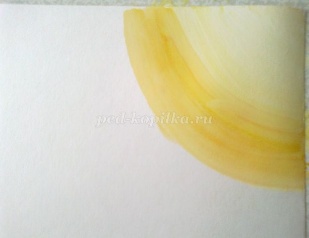 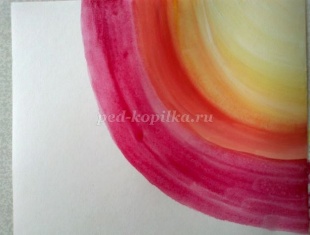 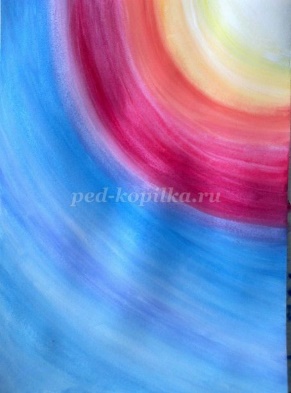 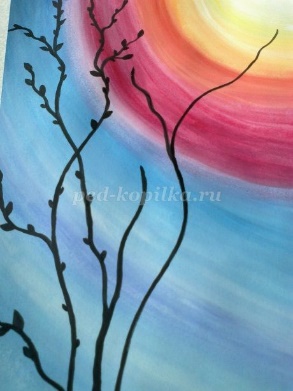 2 минПрактическая работаВыполение рисунка, руководствуясь презентацией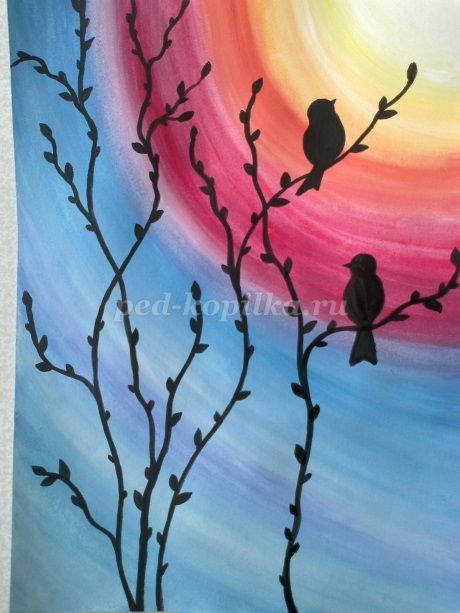 20-30 минРефлексияОтправка на почту педагога фото выполненной работыПочта педагога     n.saigina@mail.ru2 мин